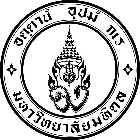 บันทึกข้อความส่วนงาน  ภาควิชา		 		  คณะวิทยาศาสตร์ มหาวิทยาลัยมหิดล โทร. 		ที่    	อว 78.09  ................                    	วันที่ 					       เรื่อง   	ขอเบิกเงินอุดหนุนนักศึกษาช่วยงาน ประเภทรายชั่วโมง ประจำเดือน		..   พ.ศ.		เรียน   	คณบดี (ผ่านรองคณบดีฝ่ายการศึกษาและพัฒนานักศึกษา)         	ตามที่คณะวิทยาศาสตร์ ได้จัดโครงการทุนนักศึกษาช่วยงาน (Students Assistantship Scholarship Year 2020) ประจำภาค		 ปีการศึกษา 		  นั้น  ในการนี้ภาควิชาฯ  ขอเบิกเงินอุดหนุนนักศึกษาช่วยงาน ประเภทรายชั่วโมง ประจำเดือน			พ.ศ.		  จำนวน 	   คน  เป็นจำนวนเงินทั้งสิ้น 		  บาท (				บาทถ้วน)  ดังเอกสารที่แนบมา	จึงเรียนมาเพื่อโปรดพิจารณาอนุมัติต่อไปด้วย   จักเป็นพระคุณยิ่ง					                      (					)                                                                           หัวหน้าภาควิชา			หมายเหตุ  โปรดโอนเงินเข้าบัญชี ผู้ช่วยสอน ดังที่แนบมา